Kołaczkowo, dn. 25.07.2022 r.OŚ.6220.1.2022DECYZJAO ŚRODOWISKOWYCH UWARUNKOWANIACHNa podstawie art. 71 ust. 1 i ust. 2 pkt 2, art. 75 ust. 1 pkt 4, art. 84 oraz art. 85 ust. 1 i 2 pkt 2 i 3 ustawy z dnia 3 października 2008 r. o udostępnianiu informacji o środowisku i jego ochronie, 
udziale społeczeństwa w ochronie środowiska oraz o ocenach oddziaływania na środowisko 
(t.j. Dz.U. z 2022 r. poz. 1029) a także § 3 ust. 1 pkt 73 rozporządzenia Rady Ministrów 
z dnia 10 września 2019 r. w sprawie przedsięwzięć mogących znacząco oddziaływać na środowisko (Dz. U. z 2019 r. poz. 1839) oraz art. 104 i 107 ustawy z dnia 14 czerwca 1960 r. Kodeks postępowania administracyjnego (t.j. Dz. U. z 2021 r. poz. 735), po rozpatrzeniu wniosku złożonego przez Wnioskodawcę/Inwestora: Pana Krystiana Koniecznego o wydanie decyzji o środowiskowych uwarunkowaniach dla przedsięwzięcia pn.: „Budowa urządzenia wodnego tj. ujęcia wód podziemnych składającego się z jednego otworu hydrogeologicznego na działce o numerze ewidencyjnym 249/13, (obręb 303001_2.0116 Zieliniec) o zdolności poboru wody nie mniejszej 
niż 10 m3/h oraz melioracji na obszarze nie mniejszym niż 5 ha za pomocą deszczowni szpulowej”stwierdzam brak potrzeby przeprowadzenia ocenyoddziaływania przedsięwzięcia na środowiskooraz określamwarunki i wymagania dotyczące planowanego przedsięwzięciaw następującym zakresie:Studnię eksploatować w ramach ustalonych i zatwierdzonych dla niej zasobów eksploatacyjnych Qe = 8,9 m3/h przy S = 6,81 m, w ilości nie większej niż Q h max 30 m3/godzinę, Q d max = 300 m3/dobę i Q r max = 33 000 m3/rok.Wykonać szczelną obudowę studni, zapobiegającą przedostawaniu się zanieczyszczeń do wód podziemnych poprzez otwór studzienny, z zamknięciem zabezpieczającym przed dostępem osób postronnych.Nawadnianie upraw za pomocą deszczowni wodą pobraną z planowanej studni 
prowadzić na obszarze o powierzchni do 12,5925 ha.Nie prowadzić nawadniania upraw w okresie południa, przy intensywnym nasłonecznieniu.Integralną częścią decyzji jest charakterystyka przedsięwzięcia.UzasadnienieW dniu 30.03.2022 r. Inwestor: Pan Krystian Konieczny zam. w m. Zieliniec 59, 
62-306 Kołaczkowo wystąpił do Wójta Gminy Kołaczkowo z wnioskiem o wydanie decyzji o środowiskowych uwarunkowaniach dla przedsięwzięcia pn.: „Budowa urządzenia wodnego 
tj. ujęcia wód podziemnych składającego się z jednego otworu hydrogeologicznego 
na działce o numerze ewidencyjnym 249/13, (obręb 303001_2.0116 Zieliniec) o zdolności poboru wody nie mniejszej niż 10 m3/h oraz melioracji na obszarze nie mniejszym niż 5 ha za pomocą deszczowni szpulowej.”Teren, na którym planowane jest przedsięwzięcie nie jest objęty miejscowym planem zagospodarowania przestrzennego.Na podstawie art. 75 ust. 1 pkt 4 ustawy z dnia 3 października 2008 r. o udostępnieniu informacji o środowisku i jego ochronie, udziale społeczeństwa w ochronie środowiska oraz ocenach oddziaływania na środowisko (t.j. Dz.U. z 2022 r. poz. 1029) (dalej: u.o.o.ś.), stwierdzono, że organem właściwym do wydania decyzji o środowiskowych uwarunkowaniach jest wójt.Uzyskanie decyzji o środowiskowych uwarunkowaniach jest wymagane dla planowanych przedsięwzięć mogących zawsze znacząco oddziaływać na środowisko i przedsięwzięć mogących potencjalnie znacząco oddziaływać na środowisko. 	Planowane przedsięwzięcie początkowo (na etapie wystąpienia do organów opiniujących) zakwalifikowano zgodnie z § 3 ust. 1 pkt 73 i pkt 89 lit d Rozporządzenia Rady Ministrów 
z 9 listopada 2010 r. w sprawie przedsięwzięć mogących znacząco oddziaływać na środowisko (Dz. U. z 2019 r. poz. 1839), do przedsięwzięć mogących potencjalnie znacząco oddziaływać 
na środowisko jako urządzenia lub zespoły urządzeń umożliwiające pobór wód podziemnych 
lub sztuczne systemy zasilania wód podziemnych, inne niż wymienione w § 2 ust. 1 pkt 37, 
o zdolności poboru wody nie mniejszej niż 10 m3 na godzinę oraz jako gospodarowanie wodą 
w rolnictwie polegające na melioracji na obszarze nie mniejszym niż 5 ha innej niż wymieniona 
w lit. a-c, dla których obowiązek przeprowadzenia oceny oddziaływania na środowisko może zostać stwierdzony.Po otrzymaniu opinii Dyrektora Zarządu Zlewni Wód Polskich w Kole, o której mowa w dalszej części tegoż uzasadnienia planowane przedsięwzięcie zakwalifikowano zgodnie z § 3 ust. 1 pkt 73 
cyt. rozporządzenia. Do wniosku została dołączona karta informacyjna przedsięwzięcia (dalej: k.i.p.) opracowana przez mgr Krystynę Piotrowską, mapa ewidencyjna obejmująca przewidywany teren, na którym będzie realizowane przedsięwzięcie oraz obejmująca obszar, na który będzie ono oddziaływać, informatyczny nośnik danych z ich zapisem w formie elektronicznej (w czterech egzemplarzach) 
oraz opłata skarbowa.W związku z tym, iż wniosek zawierał braki formalne organ pismem znak sprawy: OŚ.6220.1.2022 z dn. 05.04.2022 r. wezwał wnioskodawcę w terminie 30 dni od daty otrzymania wezwania do usunięcia braków złożonego wniosku o wydanie decyzji o środowiskowych uwarunkowaniach tj. o przedłożenie wypisu z rejestru gruntów lub inny dokument, w postaci papierowej lub elektronicznej, wydane przez organ prowadzący ewidencję gruntów i budynków, pozwalający na ustalenie stron postępowania, zawierający co najmniej numer działki ewidencyjnej oraz, o ile zostały ujawnione: numer jej księgi wieczystej, imię i nazwisko albo nazwę oraz adres podmiotu ewidencyjnego, obejmujący przewidywany teren, na którym będzie realizowane przedsięwzięcie, oraz obejmujący obszar, o którym mowa w ust. 3a zdanie drugie, z zastrzeżeniem ust. 1a. - art. 74 ust. 1 pkt 6 u.o.o.ś lub oświadczenie, iż liczba stron w powyższej sprawie przekracza 10 oraz przedłożenie mapy ewidencyjnej w postaci papierowej oraz elektronicznej z zaznaczonym lejem depresji.	Inwestor przedłożył stosowne uzupełnienie w dniu 15.04.2022 r.Ze względu na fakt, iż liczba stron postępowania przekracza 10, zgodnie z art. 74 ust. 3 u.o.o.ś został zastosowany przepis art. 49 ustawy z dnia 14 czerwca 1960 r. Kodeks postępowania administracyjnego (dalej: k.p.a.) umożliwiający zawiadomienie stron o decyzjach i innych czynnościach organu administracji publicznej w formie publicznego obwieszczenia, w innej formie publicznego ogłoszenia zwyczajowo przyjętej w danej miejscowości lub przez udostępnienie pisma w Biuletynie Informacji Publicznej na stronie podmiotowej właściwego organu administracji publicznej.Wobec powyższego w dniu 20.04.2022 r. Wójt Gminy Kołaczkowo obwieszczeniem znak sprawy: OŚ.6220.1.2022 zawiadomił strony postępowania o wszczęciu postępowania w przedmiotowej sprawie oraz o możliwości zapoznania się z dokumentacją sprawy, składania uwag i wniosków w siedzibie Urzędu Gminy w Kołaczkowie przy ul. Plac Władysława Reymonta 3 
w godz. urzędowania (pon. 8-16, wt.-pt. 7-15) osobiście, przez pełnomocnika lub na piśmie, a także za pomocą poczty elektronicznej na adres: ug@kolaczkowo.pl lub srodowisko@kolaczkowo.pl.. Ww. obwieszczenie zostało udostępnione w publicznie dostępnym wykazie danych na stronie Biuletynu Informacji Publicznej Gminy Kołaczkowo oraz wywieszone na tablicy ogłoszeń w siedzibie Urzędu Gminy w Kołaczkowie w dniu 20.04.2022 r.W toku prowadzonego postępowania, na podstawie art. 64 ust. 1 pkt 1, 2 i 4 u.o.o.ś., Wójt Gminy Kołaczkowo pismem znak sprawy: OŚ.6220.1.2022 z dn. 20.04.2022 r., 
wystąpił z zapytaniem do Państwowego Powiatowego Inspektora Sanitarnego we Wrześni, Dyrektora Zarządu Zlewni Wód Polskich w Kole oraz Regionalnego Dyrektora Ochrony Środowiska w Poznaniu o wydanie opinii w sprawie obowiązku przeprowadzenia oceny oddziaływania przedsięwzięcia na środowisko i określenia zakresu raportu o oddziaływaniu przedsięwzięcia na środowisko dla planowanego przedsięwzięcia przesyłając dodatkowo do Regionalnego Dyrektora Ochrony Środowiska w Poznaniu oświadczenie zgodnie z art. 64 ust. 2a u.o.o.ś.Ww. organy opiniujące jednoznacznie w przesłanych opiniach uznały, 
iż dla ww. przedsięwzięcia nie ma potrzeby przeprowadzenia oceny oddziaływania na środowisko. Opinie wpłynęły do organu w dniach: 05.05.2022 r. (za pośrednictwem ePUAP) – Państwowy Powiatowy Inspektor Sanitarny we Wrześni, znak sprawy: ON.NS.9011.19.2022 z dnia 05.05.2022 r.10.06.2022 r. (za pośrednictwem Poczty Polskiej) – Dyrektor Zarządu Zlewni Wód Polskich w Kole, znak sprawy: PO.ZZŚ.3.435.147.2022.PP.2 z dnia 08.06.2022 r.Dyrektor Zarządu Zlewni Wód Polskich w Kole przed wydaniem ww. opinii pismem
z dnia 06.05.2022 r. znak sprawy: PO.ZZŚ.3.435.147.1.2022.PP.1 (wpłynęło do urzędu 
za pośrednictwem ePUAP) wezwał organ prowadzący postępowanie do uzyskania od Inwestora 
i przedstawienia dodatkowych wyjaśnień do informacji zawartych w k.i.p umożliwiających pełną ocenę zasięgu i zakresu oddziaływania przedsięwzięcia na cele środowiskowe oraz powiadomił, 
iż wydanie opinii w przedmiotowej sprawie nastąpi w terminie 14 dni od dnia otrzymania stosownych wyjaśnień. W ślad za ww. pismem Wójt Gminy Kołaczkowo przekazał je w załączeniu Inwestorowi celem odniesienia się do wniesionych tam zagadnień oraz wyznaczył 14 dniowy 
termin na przedłożenie stosowych wyjaśnień na piśmie w dwóch egzemplarzach 
(pismo z dnia 12.05.2022 r. znak sprawy: OŚ.6220.1.2022). Inwestor stosowne wyjaśnienia przedłożył w dniu 25.05.2022 r., a organ w dniu następnym przesłał je do Dyrektora Zarządu Zlewni Wód Polskich w Kole.Dyrektor Zarządu Zlewni Wód Polskich w Kole w ww. opinii wskazał na konieczność określenia w decyzji o środowiskowych uwarunkowaniach następujących warunków i wymagań::należy wykonać szczelną obudowę studni, zapobiegającą przedostawaniu się zanieczyszczeń do wód podziemnych poprzez otwór studzienny, z zamknięciem zabezpieczającym przed dostępem osób postronnych;ujęcie należy eksploatować w ramach ustalonych i zatwierdzonych dla niego zasobów eksploatacyjnych, w ilości nie większej niż Q h max 30 m3/godzinę, Q d max = 300 m3/dobę 
i Q r max = 33 000 m3/rok.Dodatkowo Dyrektor Zarządu Zlewni Wód Polskich w Kole przedstawił swoje stanowisko 
dot. kwalifikacji przedsięwzięcia informując tut. organ, iż. „przedmiotowe przedsięwzięcie 
nie podlega klasyfikacji pod pkt 89 lit d tj. jako gospodarowanie wodą w rolnictwie polegające 
na melioracji na obszarze nie mniejszym niż 5 ha, innej niż wymieniona w lit. a–c Rozporządzenia Rady Ministrów z 9 listopada 2010 r. w sprawie przedsięwzięć mogących znacząco oddziaływać na środowisko (Dz. U. z 2019 r. poz. 1839). Zgodnie z art. 197 ust. 1 pkt 8 ustawy Prawo wodne (Dz. U. z 2021 r., poz. 2233) urządzeniami melioracji wodnych są: systemy nawodnień ciśnieniowych – jeżeli służą celom, o których mowa w art. 195. Natomiast art. 195 ustawy Prawo wodne jasno określa, że melioracje wodne polegają na regulacji stosunków wodnych w celu polepszenia zdolności produkcyjnej gleby i ułatwienia jej uprawy. Należy zwrócić uwagę, że deszczownia szpulowa 
jest jednym z systemów nawodnień ciśnieniowych, jednakże tego rodzaju system mógłby zostać zaliczony do urządzeń melioracji wodnych wyłącznie wówczas, gdyby służył regulacji stosunków wodnych w celu polepszenia zdolności produkcyjnej gleby. Deszczownia szpulowa nie służy tymczasem do regulacji stosunków wodnych, bo ilość wody podawanej tym systemem ma pokryć zapotrzebowanie roślin na wodę, a nie regulować stosunki wodne. System nawodnień ciśnieniowych służy jedynie do korzystania z wód tj. do dostarczenia uprawom wody w niezbędnej ilości 
do wzrostu.”22.06.2022 r. (za pośrednictwem ePUAP) – Regionalny Dyrektor Ochrony Środowiska w Poznaniu, znak sprawy: WOO-IV.4220.506.2022.SK.3 z dnia 21.06.2022 r.Regionalny Dyrektor Ochrony Środowiska w Poznaniu przed wydaniem ww. opinii 
w dniu 09.05.2022 r. pismem – znak sprawy: WOO-IV.4220.506.2022.SK.1 
(przesłanym za pośrednictwem ePUAP) poinformował tut. organ, że z uwagi na trwającą analizę dokumentacji sprawa zostanie załatwiona w terminie późniejszym, tj. do 23.05.2022 r., 
natomiast 20.05.2022 r. pismem – znak sprawy: WOO-IV.4220.506.2022.SK.2 
(przesłanym za pośrednictwem ePUAP) poprosił tut. organ o wezwanie wnioskodawcy na podstawie art. 50 k.p.a. do uzupełnienia k.i.p, natomiast na podstawie art. 36 § 1 k.p.a., w związku 
z art. 64 ust. 4 u.o.o.ś. zawiadomił, że z uwagi na konieczność uzupełnienia k.i.p. przez wnioskodawcę, sprawa zostanie załatwiona w ciągu 14 dni od daty wpływu uzupełnienia. Na podstawie pisma od Regionalnego Dyrektora Ochrony Środowiska w Poznaniu organ pismem z dnia 23.05.2022 r. wezwał do złożenia stosownych wyjaśnień Pana Krystiana Koniecznego, który przedłożył 
je w dniu 03.06.2022 r. Organ pismem znak sprawy: OŚ.6220.1.2022 przesłał uzupełnienia 
do Regionalnego Dyrektora Ochrony Środowiska w Poznaniu w dniu 06.06.2022 r. Regionalny Dyrektor Ochrony Środowiska w Poznaniu w ww. opinii również wskazał 
na konieczność uwzględnienia w decyzji o środowiskowych uwarunkowaniach następujących warunków:Studnię eksploatować w ramach ustalonych i zatwierdzonych dla niej zasobów eksploatacyjnych Qe = 8,9 m3/h przy S = 6,81 m, nie przekraczając maksymalnego godzinowego poboru wody na poziomie Qhmax = 30 m3/h. Nawadnianie upraw za pomocą deszczowni wodą pobraną z planowanej studni 
prowadzić na obszarze o powierzchni do 12,5925 ha. Nie prowadzić nawadniania upraw w okresie południa, przy intensywnym nasłonecznieniu.Ww. warunki wskazane w opinii Dyrektora Zarządu Zlewni Wód Polskich w Kole oraz Regionalnego Dyrektora Ochrony Środowiska w Poznaniu znalazły odzwierciedlenie 
w sentencji niniejszej decyzji.Stosownie do art. 10 §1 k.p.a. organ obwieszczeniem znak sprawy: OŚ.6220.1.2022 
z dnia 28.06.2021 r. zawiadomił strony postępowania o możliwości zapoznania się i wypowiedzenia co do zebranych dowodów i materiałów przed wydaniem decyzji w terminie 7 dni od daty doręczenia niniejszego zawiadomienia oraz o wydanych opiniach Państwowego Powiatowego Inspektora Sanitarnego we Wrześni, Dyrektora Zarządu Zlewni Wód Polskich w Kole oraz Regionalnego Dyrektora Ochrony Środowiska w Poznaniu. Ww. obwieszczenie zostało udostępnione w publicznie dostępnym wykazie danych na stronie Biuletynu Informacji Publicznej Gminy Kołaczkowo oraz wywieszone na tablicy ogłoszeń w siedzibie Urzędu Gminy w Kołaczkowie w dniu 28.06.2022 r. Strony w określonym terminie od otrzymania tegoż zawiadomienia nie wniosły żadnych uwag i nie zgłosiły zastrzeżeń.W myśl art. 84 ust. 1 u.o.o.ś., w niniejszej decyzji stwierdza się brak przeprowadzenia oceny oddziaływania na środowisko dla planowanego przedsięwzięcia.Biorąc pod uwagę kryteria wymienione w art. 63 ust. 1 u.o.o.ś. przeanalizowano: 
rodzaj, cechy i skalę przedsięwzięcia, wielkość zajmowanego terenu, zakres robót związanych z jego realizacją, prawdopodobieństwo, czas trwania, zasięg oddziaływania, możliwości ograniczenia oddziaływania oraz odwracalność oddziaływania, powiązania z innymi przedsięwzięciami, 
a także wykorzystanie zasobów naturalnych, różnorodność biologiczną, emisję i uciążliwości związane z eksploatacją przedsięwzięcia, gęstość zaludnienia wokół przedsięwzięcia 
oraz usytuowanie przedsięwzięcia względem obszarów wymagających specjalnej ochrony 
ze względu na występowanie gatunków roślin, grzybów i zwierząt, ich siedlisk lub siedlisk przyrodniczych objętych ochroną, w tym obszarów Natura 2000.Odnosząc się do art. 63 ust. 1 pkt 1 lit. a oraz c, a także pkt 3 lit. a, c, d oraz e u.o.o.ś., 
na podstawie treści k.i.p. ustalono, że planowane przedsięwzięcie będzie polegać na budowie urządzenia wodnego tj. ujęcia wód podziemnych składającego się z jednego otworu hydrogeologicznego o zdolności poboru wody Qhmax = 30 m3/h na dz. nr ew. 249/13 obręb Zieliniec, gmina Kołaczkowo oraz melioracji na obszarze 12,5925 ha za pomocą deszczowni szpulowej 
na dz. nr ew. 249/13, 22/3, 22/4 obręb Zieliniec, gmina Kołaczkowo. Analiza k.i.p. wykazała, 
że planowane urządzenie wodne zostanie wykonane w odwierconym na głębokość 99,5 m p.p.t. otworze hydrogeologicznym, który został zrealizowany po uzyskaniu decyzji właściwego organu zatwierdzającej projekt robót geologicznych. Decyzją z 15.12.2021 r., znak: WBG.6531.9.2021 Starosta Wrzesiński zatwierdził dokumentację hydrogeologiczną ustalającą zasoby eksploatacyjne dla planowanego ujęcia w ilości Qe = 8,9 m3/h przy depresji S = 6,81 m. Na podstawie treści zgromadzonych materiałów ustalono, że w ramach przedmiotowego przedsięwzięcia otwór hydrogeologiczny, o którym wyżej mowa, zostanie wyposażony w pompę głębinową umożliwiającą pobór wody oraz w szczelną obudowę. Z k.i.p. wynika, że pobór wody z planowanej studni będzie realizowany na potrzeby nawadniania upraw polowych należących do wnioskodawcy i zajmujących powierzchnię 
12,5925 ha. Analiza dokumentacji wykazała, że nawadnianie będzie prowadzone z wykorzystaniem deszczowni szpulowej, sezonowo. Zgodnie z informacjami przedstawionymi w k.i.p. eksploatacja ujęcia będzie prowadzona w ramach ustalonych i zatwierdzonych dla niego zasobów eksploatacyjnych. Z uwagi na fakt, że powyższe ustalenia i założenia inwestora w zakresie zapotrzebowania na wodę stanowiły podstawę do analizy w zakresie oddziaływania planowanego przedsięwzięcia na lokalne zasoby wód podziemnych, znalazły one swoje odzwierciedlenie 
w warunkach wpisanych w niniejszej decyzji jako gwarant eksploatacji studni w sposób bezpieczny dla lokalnych zasobów wód podziemnych, szczególnie w aspekcie ilościowym. W celu ograniczenia nadmiernego parowania i związanej z tym mniejszej ilości wody docierającej do podłoża wpisano również warunek, aby nie prowadzić nawadniania upraw w godzinach południowych, 
przy intensywnym nasłonecznieniu. W k.i.p. przeprowadzono analizę oddziaływania planowanej studni na inne studnie (stanowiące własność innych użytkowników) dla poboru Qhmax = 30 m3/h, która wykazała, 
że w zasięgu leja depresji wyznaczonego dla poboru Qhmax = 30 m3/h (R = 215,7 m) nie znajdują się inne, czynne studnie eksploatujące ten sam, neogeński poziom wodonośny, stanowiące własność innych podmiotów i właścicieli prywatnych. Najbliższa czynna studnia ujmująca ten sam mioceński poziom wodonośny (o promieniu leja depresji określonym na R = 27 m przy wydajności maksymalnej Q h max = 9,8 m3/h) zlokalizowana jest w odległości 510 m na południe od omawianej studni – leje depresji tych studni mają się nie nakładać. Biorąc pod uwagę planowaną maksymalną wydajność chwilową przedmiotowej studni na poziomie 30 m3/h i jej planowaną lokalizację względem innych ujęć, na które mogłaby oddziaływać, nie przewiduje się ryzyka wystąpienia wzajemnego oddziaływania studni planowanej ze studniami już istniejącymi, ani też znacząco negatywnego wpływu poboru wody z analizowanej studni na lokalne zasoby wód podziemnych. 
Biorąc pod uwagę rodzaj, skalę i lokalizację przedmiotowego przedsięwzięcia, w odniesieniu do zapisów art. 63 ust 1 pkt 1 lit. b oraz pkt 3 lit. f u.o.o.ś. nie przewiduje się powiązań, ani kumulowania oddziaływań planowanej inwestycji z innymi przedsięwzięciami.  Ze względu na skalę, rodzaj, charakter i okresową eksploatację przedsięwzięcia, po zapoznaniu się ze zgromadzoną dokumentacją stwierdzono, że nie będzie ono negatywnie wpływać na lokalne warunki gruntowo-wodne. Odwiercony otwór hydrogeologiczny po uzbrojeniu w pompę zostanie zabezpieczony w sposób uniemożliwiający migrację wraz z wodami opadowymi zanieczyszczeń 
z powierzchni ziemi do jego wnętrza poprzez wyposażenie w szczelną obudowę. 
Analiza dokumentacji wykazała, że w obszarze zasilania dokumentowanego ujęcia nie znajdują się żadne czynne ujęcia ujmujące warstwę wodonośną, którą wnioskodawca zamierza eksploatować. Zgodnie z wnioskami zawartymi w przedłożonej dokumentacji hydrogeologicznej sporządzonej 
dla przedmiotowego ujęcia eksploatacja ujęcia z planowaną wydajnością nie wpłynie negatywnie 
na stan środowiska oraz na zasoby wodne. Nie zostaną również naruszone interesy osób trzecich. Realizacja planowanego przedsięwzięcia nie wpłynie znacząco negatywnie zarówno na ilościowy, 
jak i jakościowy stan wód powierzchniowych i podziemnych. Z informacji przedstawionych 
w uzupełnieniu k.i.p. wynika, że pobór wód podziemnych z planowanego ujęcia na poziomie 
Qe = 8,9 m3/h (ustalone zasoby eksploatacyjne) i Qhmax = 30 m3/h (wydajność eksploatacyjna) nie naruszy zasobów dyspozycyjnych jednostki bilansowej P-IVV-H, w której ujęcie zostanie zlokalizowane. Ujęcie będzie użytkowane w sposób zapewniający ochronę użytkowej warstwy wodonośnej przed nadmierną eksploatacją i umożliwiający korzystanie z dostępnych rezerw zasobowych przez innych, przyszłych użytkowników.Planowane przedsięwzięcie położone jest w obrębie Jednolitej Części Wód Powierzchniowych "Wrześnica", o kodzie: PLRW60001718389 i Jednolitej Części Wód Podziemnych o kodzie: PLGW600061, a także w granicach Głównego Zbiornika Wód Podziemnych nr 143 (Subzbiornik Inowrocław-Gniezno, zbiornik trzeciorzędowy, porowy, o głębokości zalegania warstwy wodonośnej od 90 do 140 m, średnio 120 m, o szacunkowych zasobach dyspozycyjnych 93 tys. m3/dobę). Na terenie projektowanej inwestycji i w jej bliskim sąsiedztwie brak jest rzek i zbiorników wodnych, a także obszarów bagiennych. Planowane przedsięwzięcie położone jest poza obszarami narażonymi na niebezpieczeństwo powodzi, wskazanymi we wstępnej ocenie ryzyka powodziowego.Mając na względzie lokalizację, rodzaj i skalę przedmiotowego przedsięwzięcia oraz jego oddziaływanie, zastosowane rozwiązania i technologie, a także przy założeniu realizacji warunków 
i wymagań określonych w sentencji, stwierdza się brak możliwości negatywnego oddziaływania 
na pozostające w zasięgu oddziaływania jednolite części wód oraz nie stwierdza się negatywnego oddziaływania przedmiotowego przedsięwzięcia, powodującego zagrożenie dla realizacji 
celów środowiskowych, o których mowa w art. 56, art. 57, art. 59 i art. 61 ustawy 
z dnia 20 lipca 2017 r. – Prawo wodne, a określonych dla tych części wód w „Planie gospodarowania wodami na obszarze dorzecza Odry”, przyjętym rozporządzeniem Rady Ministrów 
z dnia 18 października 2016 r. (Dz.U. z 2016 r., poz. 1967). Uwzględniając kryteria, o których mowa w art. 63 ust.1 pkt 1 lit. c u.o.o.ś. należy stwierdzić, iż eksploatacja przedsięwzięcia będzie się wiązała z wykorzystaniem zasobów naturalnych w postaci wody podziemnej. W odniesieniu do art.  63  ust. 1 pkt 2 lit. a, b, c, d, f, h, i, j u.o.o.ś. ustalono, że planowane przedsięwzięcie nie będzie zlokalizowane na obszarach wodno-błotnych oraz innych obszarach 
o płytkim zaleganiu wód podziemnych i obszarach objętych ochroną, w tym w obrębie stref ochronnych ujęć wód. Ponadto, przedsięwzięcie nie będzie zlokalizowane na obszarach o krajobrazie mającym znaczenie historyczne, kulturowe oraz archeologiczne. Nie będzie także zlokalizowane 
na obszarach wybrzeży i środowiska morskiego, obszarach górskich  leśnych, a także na obszarach 
o dużej gęstości zaludnienia. Nie przewiduje się ponadto przekroczenia standardów jakości środowiska na przedmiotowym obszarze w związku z realizacją przedsięwzięcia. Odnosząc się do art. 63 ust. 1 pkt 1 lit. f u.o.o.ś., na podstawie treści k.i.p. ustalono, 
że etap eksploatacji studni nie będzie się wiązał z wytwarzaniem odpadów (poza sytuacjami związanymi z awarią pompy).Biorąc pod uwagę rodzaj i skalę planowanego przedsięwzięcia w odniesieniu do zapisów 
art. 63 ust. 1 pkt 1 lit. d u.o.o.ś. stwierdzono, że w wyniku realizacji inwestycji nie zwiększy się poziom hałasu w środowisku. Planowana inwestycja nie spowoduje przekroczenia wartości dopuszczalnych określonych w Rozporządzeniu Ministra Środowiska z dnia 14 czerwca 2007r. w sprawie dopuszczalnych poziomów hałasu w środowisku (Dz. U. z 2014 r. poz. 112). Ponadto, nie przewiduje się wpływu przedsięwzięcia na stan jakości powietrza w rejonie zainwestowania. W związku 
z realizacją inwestycji nie planuje się zainstalowania urządzeń emitujących zanieczyszczenia powietrza oraz pola elektromagnetyczne. Jedynie na etapie realizacji mogą się pojawić okresowe uciążliwości, które jednak ustąpią po zakończeniu prac budowlano-montażowych. Z uwagi na rodzaj i lokalizację planowanego przedsięwzięcia, odnosząc się do zapisów 
art. 63 ust. 1 pkt 1 lit. e u.o.o.ś. należy stwierdzić, że przy uwzględnieniu używanych substancji 
i stosowanych technologii oraz realizacji zgodnie z obowiązującymi przepisami i normami, ryzyko wystąpienia katastrofy budowlanej będzie ograniczone. Przedsięwzięcie nie zalicza się do kategorii zakładów stwarzających zagrożenie wystąpienia poważnych awarii przemysłowych, 
zgodnie z rozporządzeniem Ministra Rozwoju z 29 stycznia 2016 r. w sprawie rodzajów 
i ilości znajdujących się w zakładzie substancji niebezpiecznych, decydujących o zaliczeniu zakładu do zakładu o zwiększonym lub dużym ryzyku wystąpienia poważnej awarii przemysłowej 
(Dz. U. z 2016 r. poz. 138). Ze względu na położenie geograficzne przedsięwzięcie nie jest zagrożone ryzykiem katastrofy naturalnej, w szczególności w wyniku wystąpienia: trzęsień ziemi, powodzi 
czy osuwisk. Z uwagi na charakter i lokalizację przedsięwzięcia nie przewiduje się jego wpływu na zmiany klimatu, ani wpływu postępujących zmian klimatu na to przedsięwzięcie.Odnosząc się do art. 63 ust. 1 pkt 2 lit. e u.o.o.ś., na podstawie przedstawionych materiałów stwierdzono, że teren przeznaczony pod przedsięwzięcie zlokalizowany jest poza obszarami chronionymi na podstawie ustawy z 16 kwietnia 2004 r. o ochronie przyrody 
(Dz. U. z 2022 r. poz. 916), a najbliżej położonymi obszarami Natura 2000 są: obszar mający znaczenie dla Wspólnoty Ostoja Nadwarciańska PLH300009 i obszar specjalnej ochrony ptaków 
Dolina Środkowej Warty PLB300002, oddalone o 9,8 km od przedsięwzięcia. Mając na względzie lokalizację planowanego przedsięwzięcia poza obszarami chronionymi, na gruncie ornym 
oraz brak konieczności wycinki drzew i krzewów, nie przewiduje się znaczącego negatywnego oddziaływania inwestycji na środowisko przyrodnicze, w tym na różnorodność biologiczną, rozumianą jako liczebność i kondycję populacji występujących gatunków, w szczególności chronionych, rzadkich lub ginących gatunków roślin, zwierząt i grzybów oraz ich siedlisk. 
Realizacja przedsięwzięcia nie wpłynie także na obszary chronione, a w szczególności na siedliska przyrodnicze, gatunki roślin i zwierząt oraz ich siedliska, dla których ochrony zostały wyznaczone obszary Natura 2000, a także nie spowoduje pogorszenia integralności poszczególnych obszarów Natura 2000 lub ich powiązań z innymi obszarami. Ponadto przedsięwzięcie nie spowoduje utraty 
i fragmentacji siedlisk oraz nie  wpłynie na korytarze ekologiczne i funkcję ekosystemu.W wyniku realizacji i eksploatacji inwestycji nie będzie dochodzić do znaczącego negatywnego wpływu na bioróżnorodność. Zgodnie z art. 63 ust. 1 pkt 3 u.o.o.ś. przeanalizowano zasięg, wielkość i złożoność oddziaływania, jego prawdopodobieństwo, czas trwania, częstotliwość i odwracalność oraz możliwość powiązania z innymi przedsięwzięciami i ustalono, że realizacja planowanego przedsięwzięcia nie pociągnie za sobą zagrożeń dla środowiska. Przedmiotowe przedsięwzięcie nie będzie transgranicznie oddziaływać na środowisko. Realizacja przedsięwzięcia nie spowoduje istotnego pogorszenia poszczególnych elementów środowiska i nie będzie stwarzała znacznych zagrożeń dla środowiska pod warunkiem eksploatacji obiektu zgodnie z zaleceniami rozwiązań technicznych oraz nie będzie powodować uciążliwości akustycznej na najbliższych terenach podlegających ochronie przed hałasem. Inwestycja nie będzie stwarzała też zagrożeń dla środowiska pod względem wymagań higienicznych i zdrowotnych. Z uwagi na charakter i stopień złożoności oddziaływania przedsięwzięcia na środowisko oraz brak znacząco negatywnego wpływu na obszary wymagające specjalnej ochrony ze względu 
na występowanie gatunków roślin, grzybów i zwierząt, ich siedlisk lub siedlisk przyrodniczych objętych ochroną oraz po zapoznaniu się z załączonymi do wniosku dokumentami oraz przeanalizowaniu i uwzględnieniu łącznie uwarunkowań z art. 63 ust. 1 u.o.o.ś., a także biorąc pod uwagę opinie organów opiniujących, organ uznał, że po zrealizowaniu przez Inwestora wszystkich warunków zawartych w przedłożonych dokumentach oraz w niniejszej decyzji, planowane przedsięwzięcie będzie zgodne z wymaganiami przepisów o ochronie środowiska i nie znalazł podstaw do stwierdzenia potrzeby przeprowadzenia oceny oddziaływania przedsięwzięcia na środowisko. Wnikliwie rozważając całość sprawy orzeczono jak w sentencji niniejszej decyzji.PouczenieDecyzję o środowiskowych uwarunkowaniach dołącza się do wniosku o wydanie decyzji, o której mowa w art. 72 ust.1 oraz zgłoszenia, o którym mowa w art. 72 ust. 1a u.o.o.ś. Złożenie wniosku lub dokonanie zgłoszenia powinno nastąpić w terminie 6 lat od dnia, w którym decyzja o środowiskowych uwarunkowaniach stała się ostateczna. Złożenie wniosku, o którym mowa w pkt 1, może nastąpić w terminie 10 lat od dnia, 
w którym decyzja o środowiskowych uwarunkowaniach stała się ostateczna, o ile strona, która złożyła wniosek o wydanie decyzji o środowiskowych uwarunkowaniach
lub podmiot, na który została przeniesiona ta decyzja, otrzymali, przed upływem terminu, o którym mowa w pkt 1 od organu, który wydał decyzję o środowiskowych uwarunkowaniach stanowisko, że realizacja planowanego przedsięwzięcia przebiega etapowo oraz, że aktualne są warunki realizacji przedsięwzięcia zawarte w decyzji o środowiskowych uwarunkowaniach lub postanowieniu, o którym mowa w art. 90 ust. 1 u.o.o.ś., jeżeli było wydane. Zajęcie stanowiska następuje w drodze postanowienia na podstawie informacji na temat stanu środowiska i możliwości realizacji warunków wynikających z decyzji o środowiskowych uwarunkowaniach.Decyzja o środowiskowych uwarunkowaniach wiąże organy, o których mowa 
w art. 86 u.o.o.ś.Od niniejszej decyzji przysługuje stronom odwołanie do Samorządowego Kolegium Odwoławczego w Poznaniu al. Niepodległości 16/18, za pośrednictwem tutejszego organu w terminie 14 dni od daty jej doręczenia.W trakcie biegu terminu do wniesienia odwołania strona może zrzec się prawa do wniesienia odwołania wobec organu administracji publicznej, który wydał decyzję. 
Z dniem doręczenia organowi administracji publicznej oświadczenia o zrzeczeniu się prawa do wniesienia odwołania przez ostatnią ze stron postępowania, decyzja staje się ostateczna i prawomocna.Załącznik: Charakterystyka przedsięwzięcia.WÓJTTERESA WASZAKOtrzymują:Inwestor/wnioskodawca: Krystian Konieczny.Strony postępowania: zgodnie z art. 49 KPA;Organy opiniujące:Regionalny Dyrektor Ochrony Środowiska w Poznaniu,Dyrektor Zarządu Zlewni Wód Polskich w Kole;Państwowy Powiatowy Inspektor Sanitarny we Wrześni,Organ wydający decyzję: Wójt Gminy Kołaczkowo (a/a).Do wiadomości:Organ(-y) ochrony środowiska** Organ właściwy do wydania decyzji o środowiskowych uwarunkowaniach przekazuje ostateczne decyzje, 
o których mowa w art. 71 ust. 1, wraz z kopią załączników organowi ochrony środowiska, o którym mowa 
w art. 378 ustawy z dnia 27 kwietnia 2001 r. Prawo ochrony środowiska.Zamieszczono:Zgodnie z art. 72 ust. 6 u.o.oś. treść decyzji w Biuletynie Informacji Publicznej 
(na okres 14 dni).Zgodnie z art. 85 ust 3 u.o.o.ś. OBWIESZCZENIE-ZAWIADOMINIE Wójta Gminy Kołaczkowo 
o wydaniu decyzji o środowiskowych uwarunkowaniach w Biuletynie Informacji Publicznej 
oraz na tablicy ogłoszeń w:budynku urzędu gminy,sołectwie ZIELINIECSprawę prowadzi: Olga Pietrzykowska, tel. 61 43-80-341, email: srodowisko@kolaczkowo.pl, pokój 11.Urząd Gminy w Kołaczkowie tel. 61 43-80-330, 61 43-85-324, fax: 61 43-85-488, www.kolaczkowo.pl, email: ug@kolaczkowo.plZałącznikdo decyzji o środowiskowych uwarunkowaniachz dn. 25.07.2022 r. znak sprawy: OŚ.6220.1.2022CHARAKTERYSTYKA PRZEDSIĘWZIĘCIACharakterystyka przedsięwzięcia – stanowi załącznik do decyzji zgodnie z art. 84 ust. 2 ustawy 
z dnia 3 października 2008 roku o udostępnianiu informacji o środowisku i jego ochronie, 
udziale społeczeństwa w ochronie środowiska oraz o ocenach oddziaływania na środowisko 
(t.j. Dz.U. z 2022 r. poz. 1029).Charakterystyka przedsięwzięcia pn.: „Budowa urządzenia wodnego tj. ujęcia wód podziemnych składającego się z jednego otworu hydrogeologicznego na działce o numerze ewidencyjnym 249/13, (obręb 303001_2.0116 Zieliniec) o zdolności poboru wody nie mniejszej niż 10 m3/h oraz melioracji na obszarze nie mniejszym niż 5 ha za pomocą deszczowni szpulowej.”Przedmiotowe przedsięwzięcie polegać będzie na wykonaniu urządzenia służącego do poboru wód podziemnych na dz. 249/13 obręb Zieliniec. Powierzchnia całkowita działki 249/13 wynosi 5,4725 ha i składają się na nią następujące użytki:- RIIIb - grunty orne - powierzchnia 4,36 ha,- RIVa - grunty orne - powierzchnia 1,1125 ha.Inwestycja, polegająca na budowie studni głębinowej nie wymaga znaczącego zajęcia terenu, studnia jest obiektem punktowym. Powierzchnia zajęta przez obudowę studni będzie miała wielkość 0,8 m2 tj. 0,0008 ha. Planowane urządzenie wodne będzie zajmować 0,015% całkowitej powierzchni działki nr 249/13. Dotychczasowy sposób wykorzystania terenu działki, nie ulegnie zmianie. Inwestor planuje wykonanie obudowy studni z betonowego kręgu o średnicy 1000 mm z betonową pokrywą, o grubości 180 mm i średnicy 1000 mm. Wysokość betonowego kręgu 
to 1000 mm, z czego 600 mm wystaje ponad powierzchnię terenu, 400 mm wbudowane zostanie pod powierzchnię terenu. W obudowie studziennej oprócz głowicy z otworem do pomiarów zwierciadła wody zamontowany zostanie manometr, zawór zwrotni. Ponadto projektowane 
jest utwardzenie terenu wokół studni o promieniu 1,0 m od wprowadzonej w grunt rury 
ze spadkiem 2‰. Teren przeznaczony do podlewania odnosić się będzie do działek 249/13, 22/3, 22/4, których właścicielem jest wnioskodawca. Powierzchnia przeznaczona do podlewania 
to powierzchnia działek 249/13 - 5,4725 ha, 22/3 - 1,05 ha i 22/4 - 6,07 ha. Zatem łącznie obszar przeznaczony do podlewania to 12,5925 ha. System urządzenia nawadniającego stanowić będzie deszczownia szpulowa z działkiem wodnym. W studni zamontowana zostanie pompa 
o wydajności maksymalnej godzinowej powyżej 10,0 m3/h.Pompowanie ma się odbywać zgodnie z ustalonymi zasobami eksploatacyjnymi 
Qe = 8,9 m3/h, przy wydajności maksymalnej godzinowej Qmax.h = 30,0 m3/h. Przewiduje się, 
że maksymalne zapotrzebowanie na energię elektryczną wyniesie 11 kW. 
Nie będą wykorzystywane inne surowce i materiały. Zasięg przewidywanego leja depresji wyniesie R = 63,7 m dla wydajności eksploatacyjnej Q = 8,9 m3 oraz zasięg leja depresji R = 215,7 ma dla wydajności maksymalnej godzinowej tj. Q max.h. = 30 m3/h.Intensywność podlewania zależeć będzie przede wszystkim od opadów atmosferycznych. Podlewanie ma się odbywać w godzinach nocnych o najchłodniejszej porze doby, 
kiedy nie występuje obawa poparzenia roślin oraz ze względu na zmniejszone parowanie. 
W wyniku realizacji przedsięwzięcia polegającego na wykonaniu urządzenia wodnego do poboru wód podziemnych nie dojdzie do wprowadzania do środowiska żadnych substancji stałych 
oraz ciekłych. Do powietrza atmosferycznego mogą być uwalniane niewielkie ilości substancji lotnych, których powstanie związane jest z pracą silników spalinowych pojazdu transportującego podzespoły urządzenia wodnego. Ww. oddziaływanie będzie krótkotrwałe wyłącznie w fazie realizacji przedsięwzięcia. W fazie eksploatacji nie będzie miała miejsca żadna emisja substancji gazowych, stałych oraz ciekłych. Eksploatacja urządzenia wodnego nie będzie powodowała uciążliwości akustycznej. Pompa umieszczona będzie wewnątrz rury osłonowej kolumnie eksploatacyjnej studni. Hałas powodowany przez pompę będzie nieodczuwalny dla okolicznych mieszkańców. Również funkcjonowanie deszczowni nie będzie powodować hałasu. Planowana inwestycja nie spowoduje przekroczenia wartości dopuszczalnych określonych w Rozporządzeniu Ministra Środowiska z dnia 14 czerwca 2007r. w sprawie dopuszczalnych poziomów hałasu 
w środowisku (Dz. U. z 2014 r. poz. 112). Przewidywane rodzaje oraz ilości zanieczyszczeń, wynikające z funkcjonowania planowanego przedsięwzięcia nie zmienią się i pozostaną na tym samym poziomie.Zasięg oddziaływania przedmiotowego ujęcia wód podziemnych będzie odnosił się 
do promienia leja depresji o długości R = 215,7 m. Najbliższym ujęciem wód podziemnych 
jest ujęcie składające się z otworu 5100224 oddalone w kierunku południowym o 510 m. Otwór został odwiercony do głębokości 111,0 m i ma zatwierdzone zasoby eksploatacyjne z poziomu mioceńskiego w ilości Qe = 6,0 m3/h przy depresji /h przy depresji S = 0,5 m i promieniu leja depresji R = 17,0 m. Obszar zasobowy dokumentowanego ujęcia wód podziemnych 
w niewielkim stopniu pokrywa się z obszarem zasobowym wyznaczonym dla ujęcia podziemnych składającym się ze studni nr 5100224. W przypadku promienia leja depresji dla przyznanych zasobów eksploatacyjnych dla ujęcia wnioskodawcy i ujęcia ze studnią 5100224 nie widzi się możliwości nakładania się lei depresji i współdziałania obu ujęć wód podziemnych. Ze względu na uzależnienie okresów i czasu podlewania od warunków atmosferycznych tj. opadów deszczu nie powinno dochodzić do konfliktu.Na etapie eksploatacji przedsięwzięcia (funkcjonowanie ujęcia wód podziemnych) 
nie będą powstawać zarówno odpady niebezpieczne jak i inne niż niebezpieczne wymagające zagospodarowania zgodnie z przepisami ustawy z dnia 14 grudnia 2012 r. o odpadach 
(Dz.U. z 2022 r. poz. 699).Planowane przedsięwzięcie zlokalizowane jest poza obszarami Natura 2000, 
co wyklucza jakikolwiek wpływ na cele i przedmiot ochrony oraz integralność obszaru Natura 2000. Inwestycja znajduje się poza obszarami podlegającymi ochronie na podstawie przepisów ustawy o ochronie przyrody z dnia 16 kwietnia 2004 r. (Dz.U. z 2022 r. poz. 916). Teren, na którym planuje się lokalizację inwestycji znajduje się poza obszarami wodno - błotnymi oraz innymi obszarami 
o zaleganiu wód podziemnych, obszarami wybrzeży, obszarami górskimi lub leśnymi, obszarami objętymi ochroną, w tym strefami ochronnymi ujęć wód podziemnych i obszarami ochronnymi zbiorników wód śródlądowych, obszarami na których standardy jakości środowiska zostały przekroczone, obszarami o krajobrazie mającym znaczenie historyczne, kulturowe 
lub archeologiczne, obszarami przylegającymi do jezior, obszarami uzdrowisk i ochrony uzdrowiskowej.W związku z realizacją przedsięwzięcia nie przewiduje się wystąpienia znaczących zagrożeń. Oddziaływanie planowanej inwestycji będzie tylko lokalne nie wychodzące 
poza granice przedmiotowej działki, w związku z tym nie dojdzie do transgranicznego oddziaływania inwestycji na środowisko.WÓJTTERESA WASZAK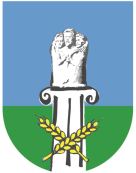 WÓJT GMINY KOŁACZKOWOPLAC REYMONTA 3, 62-306 KOŁACZKOWO